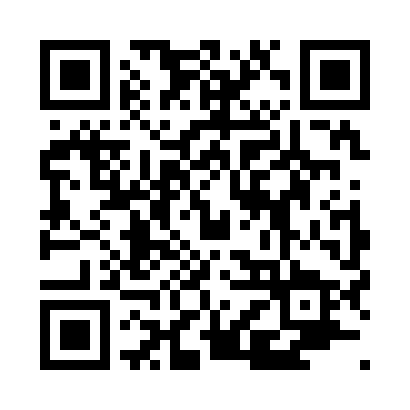 Prayer times for Wath, Cumbria, UKMon 1 Jul 2024 - Wed 31 Jul 2024High Latitude Method: Angle Based RulePrayer Calculation Method: Islamic Society of North AmericaAsar Calculation Method: HanafiPrayer times provided by https://www.salahtimes.comDateDayFajrSunriseDhuhrAsrMaghribIsha1Mon2:574:401:146:579:4811:312Tue2:574:411:146:579:4711:313Wed2:584:411:146:579:4711:304Thu2:584:421:146:579:4611:305Fri2:594:431:156:569:4611:306Sat2:594:441:156:569:4511:307Sun3:004:451:156:569:4411:298Mon3:014:471:156:559:4311:299Tue3:014:481:156:559:4211:2910Wed3:024:491:156:559:4111:2811Thu3:034:501:166:549:4111:2812Fri3:034:511:166:549:3911:2713Sat3:044:531:166:539:3811:2714Sun3:054:541:166:539:3711:2615Mon3:054:551:166:529:3611:2616Tue3:064:571:166:529:3511:2517Wed3:074:581:166:519:3411:2518Thu3:085:001:166:509:3211:2419Fri3:085:011:166:499:3111:2320Sat3:095:031:166:499:2911:2321Sun3:105:041:166:489:2811:2222Mon3:115:061:166:479:2711:2123Tue3:125:071:166:469:2511:2124Wed3:125:091:166:459:2311:2025Thu3:135:101:176:459:2211:1926Fri3:145:121:166:449:2011:1827Sat3:155:141:166:439:1811:1728Sun3:165:151:166:429:1711:1629Mon3:175:171:166:419:1511:1530Tue3:175:191:166:409:1311:1531Wed3:185:201:166:389:1111:14